О предприятииПредприятие ООО "ЭРГ" (г. Санкт-Петербург) 25 лет разрабатывает, производит и поставляет термоусаживаемые муфты для соединения, ответвления и оконцевания одно-, трех-, четырех- и пятижильных кабелей на напряжение 1, 6 и 10 кВ.  Более 60 крупнейших энергетических компаний и проектных институтов   являются нашими постоянными клиентами и считают "ЭРГ" надежным поставщиком и производителем высококачественной продукции. Продукция изгопрошла испытания по ГОСТ 13781.0-86 на базе  АНОЦ «Секаб», ОАО «ВНИИКП». Деятельность компании сертифицирована по ГОСТ Р ИСО 9001 - 2015 (ISO 9001:2015). Имеет   соответствующие  сертификаты  и  ТУ.  ТУ согласованы с технической политикой ПАО «РОССЕТИ».Основные виды выпускаемой продукции.Концевые термоусаживаемые муфты до 10 кВ типа КНТп, КВТп - предназначены  для оконцевания трех, четырех и пятижильных силовых кабелей с бумажной пропитанной изоляцией на напряжение до 10 кВ.  Соединительные термоусаживаемые муфты до 10 кВ типа СТП - предназначены для соединения многожильных силовых кабелей с бумажной пропитанной изоляцией на напряжение до 10 кВ.Концевые термоусаживаемые муфты до 1 кВ типа ПКНТп, ПКВТп с броней и без брони - предназначены для оконцевания трех, четырех и пятижильный кабелей с пластмассовой изоляцией (ПВХ)  на напряжение до 1 кВ.Соединительные термоусаживаемые муфты до 1 кВ типа ПСТп с броней и без брони - предназначены для соединения многожильных силовых кабелей с пластмассовой изоляцией (ПВХ)  на напряжение до 10 кВ.Концевые термоусаживаемые муфты до 10 кВ типа 3ПКВТпН, 3ПКНТпН, ПКВТ-О, ПКНТ-О - предназначены для оконцевания одно и трехжильных кабелей с изоляцией из сшитого полиэтилена (СПЭ) на напряжение до 10 кВ.Соединительные термоусаживаемые муфты до 10 кВ типа 3ПСТ(с), ПСТ(с)-О - предназначены для соединения многожильных силовых кабелей с  изоляцией из сшитого полиэтилена (СПЭ)  на напряжение до 10 кВ.Ответвительные муфты типа ПОтт, Потт-Б – предназначены для ответвления многожильного кабеля от магистральной линии  (к световым мачтам и т.п.). Программа импортозамещенияПри производстве продукции,  наше предприятие  ориентируется на качество мировых лидеров в производстве термоусаживаемых муфт, таких как TYCO Electronics. На сегодня можно с уверенностью заявить, что муфты «ЭРГ» по качеству не уступают зарубежным аналогам. В период с 2015 по 2017 гг энергетическими компаниями России и ближнего зарубежья внедрены в эксплуатацию сотни тысяч муфт «ЭРГ» взамен зарубежных аналогов. Нареканий по конструкции муфт и качеству не возникало.Таким образом, мы готовы осуществлять импортозамещение, сохранив качество продукции  и, выиграв в цене и сроках поставки.  Производственные мощности ООО «ЭРГ» позволяют выпускать до 20 тысяч комплектов муфт в месяц.Основные узлы и детали муфт для реализации программы импортозамещения согласовываются с ПАО «РОССЕТИ» на базе ПАО «ЛЕНЭНЕРГО».	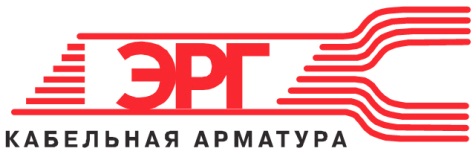 Общество с ограниченной ответственностью «ЭРГ»197183, РФ, г. Санкт-Петербург, ул. Полевая Сабировская, 46 А  Тел./факс: (812) 331-21-25  E-mail: ergspb@mail.ru  Сайт: www.ergspb.ruТаблица эквивалентов термоусаживаемых муфт «ЭРГ» взамен «TYCO Electronics» Таблица эквивалентов термоусаживаемых муфт «ЭРГ» взамен «TYCO Electronics» Таблица эквивалентов термоусаживаемых муфт «ЭРГ» взамен «TYCO Electronics» ОписаниеНаименование термоусаживаемой муфты производства «ЭРГ»Наименование термоусаживаемой муфты производства «Raychem»Муфты термоусаживаемые концевые на кабель с бумажной изоляциейКВТп(Н), КНТп(Н)GUSTМуфты термоусаживаемые соединительные на кабель с бумажной изоляциейСТпGUSJМуфты термоусаживаемые концевые на кабель с изоляцией из ПВХ и СПЭПКВТ(Н)-(Б), ПКНТ (Н)-(Б),ПКВТ(н)-ОPOLT, EPKTМуфты термоусаживаемые соединительные на кабель с изоляцией из ПВХ и СПЭПСТ,  ПСТ(с)-ОPOLJМуфты ответвительныеПОтт, ПОтт(Б)BMHM, SMOE, BAV, EPKB